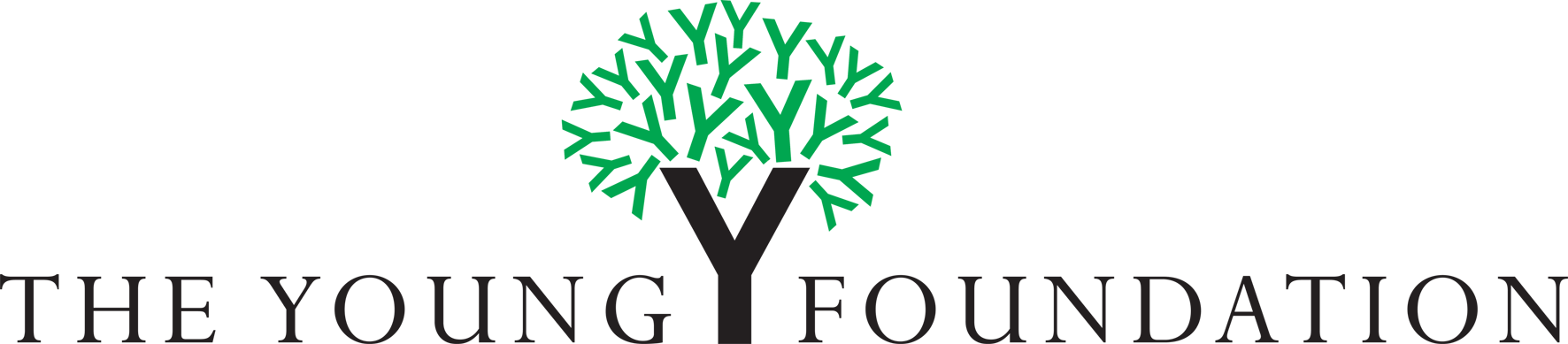 THEMATIC ANALYSIS OF AGEING DATABASEPrepared by: 	The Social Design Practice at The Young FoundationResearcher: 		Jacques MizanDate: 			21 February 2012How this list was createdAll sections of the EXCEL database of age links were explored. Web sites, blogs, publications, social media feeds etc were scanned. Emergent themes and keywords are captured below.  It should be noted that – as with the database - the emergent list is very broad, by no means complete or exhaustive and subject to researcher bias. HEALTH: Health care challenges Longer lives Shrinking birth rates Ageing populations Physical activity Dementia Care system Accessible Keeping people healthy and active for as long as possible Life expectancy Long term illnessDisability Quality of life Falls Mental healthForgetfulness Loss of precious memories Inability to remember new experiencesStereotype of the forgetful older person  Sensory impairment Incontinence Stroke Dementia “depression – its more common than you think”“depression is much misunderstood”flu prevention“help protect yourself” hearing aids making a will health inequalities  routine testing societal factors individual’s ability to engage with community nutrition – preventable unnecessary burden physical activity guidelines for older adults neural degenerationroutine testingrate of detectioncare pathways CARERS AND CARING:Low level supportWelfare reform Home care Older carersWages gap“no life of my own” advice on caring impact of health and wellbeing boards on patient and carer involvement inquiryhuman rights care crisis  intimate care practical things to do juggling care with work dealing with the rest of my family changing roles juggling your career preparing for when caring ends dealing with conflict within your family RETIREMENT:Age of retirement increases Response to ageing Increasing state pension age Fun in the sunset years Personal capacity to react to life’s transitionsChanging capabilities A time to slow down Understanding the older entrepreneurLiving beyond 100 Flexible working Wider access to training programmes Life planning Approaches to retirement FUNDING :Fund care for older people Unit costs Improving value for money Fairer care Fit for purpose Unsustainable Align benefits with reformed social care funding Improved assessment for carersPERSONAL FINANCES:Unable to plan ahead Unable to protect against very high cost Realistic need to make contributionsMeans tested support Boost your income Concensus Plan ahead Ring fenced budgets Impending crisis worried about welfare reformHOUSING:extra care housing buying retirement housing intermediate careretirement hotspots the further people are from big centres the happier they are unpopularity of city life amongst the over 50’s up sticks and downsize safe low crime neighbourhoodmaking a new start peace and quiet the older you are the more likely to be happy where you live increasing demand for residential aged care retaining independence sharing homes ATTITUDES: Attitudes to ageing Rethinking Social burden A drain on societyAn embarrassment to be cared for Active ageing Continuing contributionAgeing time bombAge-quake  Great to be grey Older people want to carry on having something to contribute healthy and productive for longer Taking charge of their own deathCulture of respect Over 50 is great and heading to 90 is even better Ageism in the workplaceValued able to make a contributionPositive and inclusive approach  Old age – new thoughts Challenging the stereotype of inexorable age-related cognitive decline COMMISSIONING Transition points Information mid-tech solutions better involvement of users, service providers and third sector move from tech to social innovation family based and small scale ways of support SOCIAL NETWORKS AND WELLBEING loneliness isolation  isolated and struggling risk factor social exclusion place relationships first targeting relationships and social ties encourage families and communities to play more of a role importance of local community support guide empower shared lives keeping in touch TECHNOLOGY Connected societyCommunication and collaboration technologies High speed broadband to unleash wealth of talent Empowering Information societyHolistic Cross sector approaches Increase human engagementReduce constraints imposed by location Smartphone apps BUILT ENVIRONMENT Improved street seating Community toilet Road safetyDriving in older life Improving local bus journey experience Homeshare Getting out and about Safe and secure at home GOVERNMENT POLICIESKeep warm keep well Housing our ageing populationDangers of vitamin d deficiency Improving care environments for people with dementia PersonalisationHip fractures and dementia 